采购需求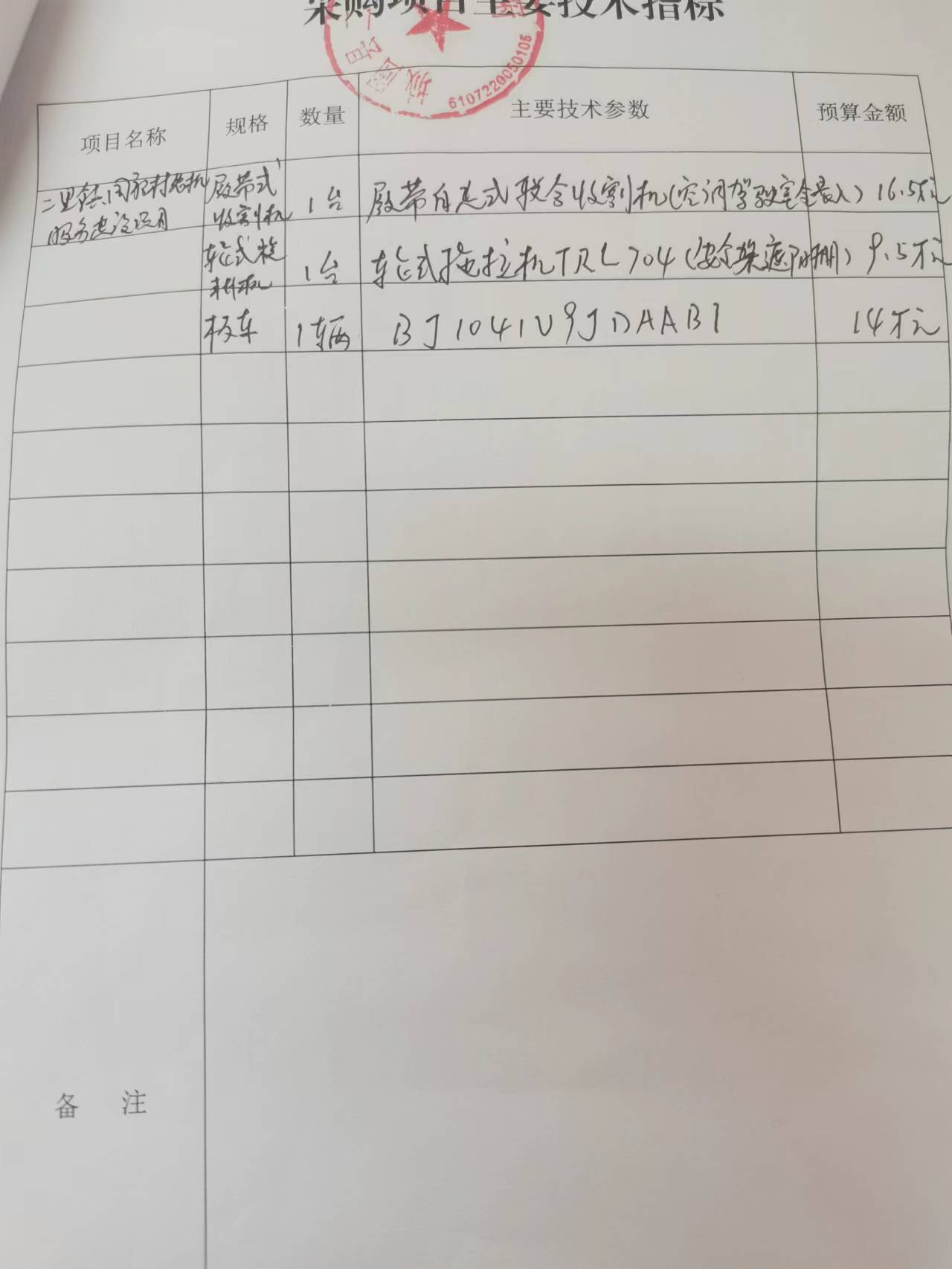 